AKTUÁLIS HÍREINKKórustalálkozó, majd emlékezetesen szép Görögkatolikus Egyházművészeti  Nap és Centenáriumi Gálahangverseny volt október 29-én Budapesten, a Művészetek Palotájában. A nagyszabású gálán iskolai kórusa tagjaként részt vett egyházközségünkből Nádasdi Réka és Seszták Bence, a Romzsa Tódor vértanú püspökről szóló misztériumjáték zongoristájaként pedig közreműködött Obbágy Márta. Gratulálunk, és köszönjük nekik!November 1-jén 9 órakor Parasztászt, fél 10-kor Szent Liturgiát végzünk elhunytjainkért. Fél 3-kor római katolikus szentmise kezdődik Bíró László tábori püspök vezetésével, ökumenikus záró imádságokkal a Hősök Temetőjében. Negyed ötkor Békés Géza, fél ötkor Vaszkun György atyák sírjánál végzünk pannachidát a papi sírkertben, illetve a 32-es parcellában. 17 órakor az esperes vezetésével parasztáz kezdődik a főbejárati ravatalozóban.Mivel november első hetében elhunytjainkért imádkozunk, havi imaszándékainkért a második héten ajánljuk fel a Szent Liturgiát: így november 6-án a lelki- és szeretetválsággal küzdő családjainkért, 7-én az áldott állapotban lévő édesanyákért, 9-én pedig Rózsafüzér Társulatunk elhunyt tagjaiért imádkozunk.E havi ünnepeink: November 8. Szent Mihály és Gábor s a többi Mennyei Erők ünnepe. – November 21. Az Istenszülő bevezetése a templomba – A karácsonyi készület, azaz a Krisztus Urunk születése ünnepét megelőző bűnbánati időszak kezdete: november 15.A Felnőtt Katekézis e havi időpontjai: nov. 7. és nov. 21. 18 óra.November 18-án öt ifjú első alkalommal veszi magához Krisztus szent testét és vérét. Első szentáldozásuk az egész egyházközség ünnepe, öröme. Amikor Fehér Zsófia, Gincsai Glória, Seszták Bence, Szakács Emese és Tuska Bence a Szent Eukarisztiában részesül, velük együtt mindnyájan megtapasztalhatjuk a „testvérek vagyunk Krisztusban” felemelő bizonyosságát, az eukarisztikus közösség Istenhez emelő örömét, s Krisztus Teste, az Egyház élő és éltető valóságának titkát. Az ünnep különlegesen szép mozzanata, hogy gyermekével együtt Tuska Bence édesanyja, Gyarmati Mariann is először járul majd szentáldozáshoz.Az Anyaszentegyház házasságot hirdet: Gajdos Szabolcs görögkatoli-kus vőlegény, Gajdos Bertalan és Kovács Éva szülők fia eljegyezte magának házastársul Kiss Krisztina római katolikus menyasszonyt, Kiss István és Feskó Ilona szülők leányát. Esküvőjükre november 24-én kerül sor templomunkban. Kísérjük imádságos szeretettel a fiatalok készületét!*	*	*Görögkatolikus Parókia, 4400 Nyíregyháza, Legyező u. 3.www.kertvarosigorogok.hu 42/341-257; 30/415-50-92; obbagyl@upcmail.huFelelős kiadó: Dr. Obbágy László parókusA KERTVÁROSI GÖRÖGKATOLIKUS           EGYHÁZKÖZSÉG ÉRTESÍTŐJE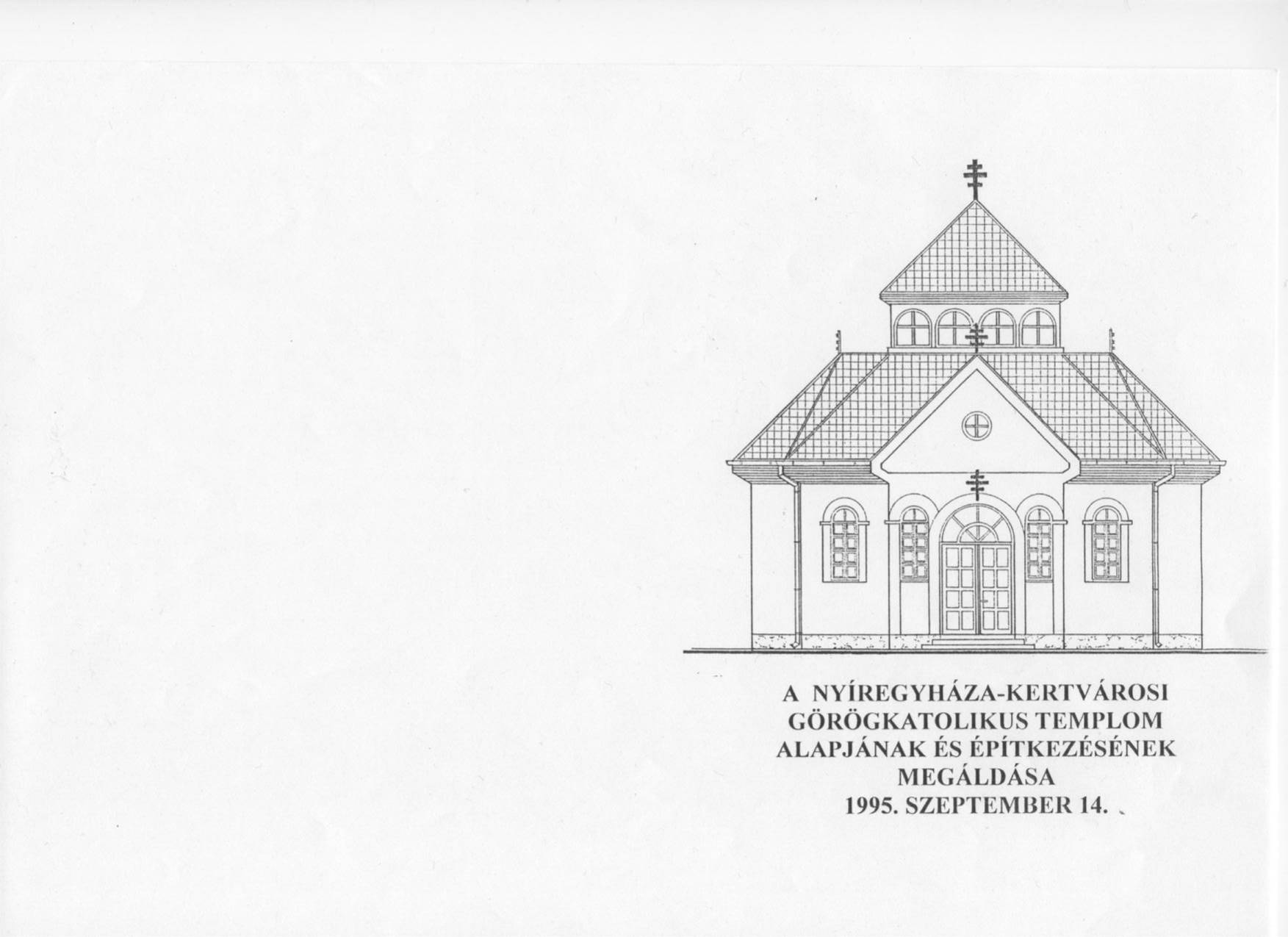 LEGYEZŐ2012. NOVEMBERNE A FÉLELEM ÖRDÖGE, HANEM A VIGASZTALÁS ANGYALA LEGYEN A TÁRSUNKNovember 4-én a vasárnapi evangéliumban ördögi pusztításról hallunk, november 8-án pedig a liturgiában angyalokat ünneplünk. A két mozzanatot összekötve az alábbiakban Böjte Csaba atya aktuális üzenetét közlöm.A félelem, a szorongás, ha csak irreális, még akkor is mindenképp kifejti a maga pusztító hatását. Hogy mennyire így van, elmondok egy kísérletet:A tudósok vettek száz egeret; ötvenet beraktak egy kísérleti terembe, a másik ötvenet egy ugyanolyan terembe zárták. Arra voltak kíváncsiak, hogy a félelem, a szorongás, a stressz mit fog eredményezni az egereknél? Éppen ezért az egyik megfigyelés alatt álló terembe beraktak egy ketrecbe zárt macskát. Így bezárva a macska nem bánthatta az egereket, de a szaga érződött, közben nyávogott, morgott félelmetesen, és a parányi állatokra ez az irreális félelem is hatással volt. Abban a teremben, ahol nem volt macska, az élet szépen ment a maga medrében: sok-sok kis egérke született, a párok gondoskodtak a parányi utódokról, vígan fejlődött az egérpopuláció. A másik teremben, ahol a macska a ketrecben biztosította a stresszt, a félelmet, hiába, hogy egyetlen egeret sem tudott bántani, az egerek nem hoztak kellő mennyiségű utódot, sőt sokszor a megszületett utódokat is megették. Azok a kis egerek, amelyek életben maradtak, sokkal gyengébben fejlődtek, betegesebbek voltak, sőt mindenféle deviancia gyakrabban előfordult náluk, pl. több volt itt a saját neme iránt vonzó egyed...Igen, a félelem, a szorongás, még az irreális, alaptalan félelem is öl, pusztít, megfojtja az áldozatát! Ezt a gonosz lélek is jól tudja, ezért lengi be világunkat ez a hatalmas nyugtalanság, félelem! A Gonosz a Szentírásban is mindig, de mindig pánikol, ócsárolja a jó Isten által szeretettel teremtett világot. Jézus Krisztus mindig, de mindig vigasztal, biztat, bátorít! Azt kéri újból és újból, hogy ne féljünk, hanem bízzunk benne!SZENTEK A TEMPLOMUNK FALÁNTemplomunk Szent Kereszt Templom: templomhajónk falának ószövetségi ikonjai a kereszt előképeit ábrázolják. E képek alatt az új ikonokon is ószövetségi személyeket tisztelhetünk majd.Amikor a templomhajó belső részében ábrázolandó szentek „névsorát” összeállítottuk, abból indultunk ki, hogy magyarok, katolikusok, keleti szertartású katolikusok vagyunk, s Európa közepén élünk. Így középen az egyik falra a keleti szertartáshoz köthető magyar szentek, a másikra a katolikus Európa védőszentjei kerülnek. Elöl az egyik oldalfalon keleti egyházunk legismertebb szentjeinek ikonjait helyezzük majd el; lesz köztük püspök és katona, ingyenes orvos és vértanú, elméleti teológus és lelki író – egyszóval olyan szakrális környezet vesz majd körül minket, amelynek közepette mindnyájan megtalálhatjuk saját, egyéni utunkon Isten felé kísérő társunkat, „személyes szentünket."A HALLOWEEN NEM ÁRTATLAN PÓTFARSANG Tiltakozások világszerteHalloween nem ártatlan ünnep, hanem az ezoterikus világ szilvesztere – fogalmaz a Római Főegyházmegye Romasette című lapjának cikkírója.A Halloween ősi kelta hagyományokból kialakult ünnep, a boszorkányok, kísértetek és egyéb szellemek ünnepe, melyben összemosódott a római Pomona-nap, a kelta samhain ünnep és a keresztény halottak napja. Az ünnepet elsősorban az angolszász országokban tartják, de mára világszerte elterjedt. Ünneplése ellen ugyanakkor számos országban tiltakoznak.
A RIA Novosztyi híradása szerint a dél-oroszországi Krasznodari határterület oktatási minisztériuma betiltotta a halloween ünneplését a több mint ötmilliós lakosságú régió iskoláiban. Hivatalos levelükben pszichológusok és pszichiáterek véleményét idézik, melyek szerint az ünnep komolyan veszélyezteti a gyermekek szellemi épségét. „Az ilyen ünnepségeken részt vevő gyermekeknél gyakori a félelem, az érzelmek elfojtása, az agresszió, az öngyilkossági hajlam.” A tiltakozáshoz az ortodox egyház képviselői is csatlakoztak, akik szerint halloween „a halál és a sátán kultuszának ünneplése.”Az elmúlt napokban a lengyel katolikus egyház is élesen bírálta a Lengyelországban is teret nyerő ünnepet. A varsói érsekség honlapján üzenetben figyelmeztet, hogy az Egyesült Államokból érkező és a lengyel fiatalok közt is egyre népszerűbbé váló halloween az okkultizmust és a mágiát népszerűsíti. „A halloween a pogány szellemtiszteletben és egy kelta halálisten kultuszában gyökerezik” – mutat rá az üzenet. Hozzáteszi: Anton LaVey, a modern sátánizmus alapítója a sátánimádat legnagyobb ünnepének tekintette a halloween-éjszakát, amely számos erőszakos és okkult cselekménynek ad teret. Az Egyház nyíltan elítéli az ilyen gyakorlatot, amelyet ellentétesnek tart a keresztény hivatással és az Egyház tanításával – olvasható a lengyel érsekség üzenetében.A Vatikáni Rádió honlapján arról ír, hogy a Fülöp-szigeteki egyház is erős fenntartásának adott hangot halloween ünnepének és rítusainak terjedése miatt. Számos püspök és pap aggodalmát fejezte ki amiatt, hogy a gyermekeket és a fiatalokat megfertőzhetik a gonoszt, a szellemeket, a boszorkányokat és a mágiát népszerűsítő halloweeni praktikák.A Zenit cikke arra figyelmeztet, hogy a fiatalok ezotériához, okkultizmushoz való közeledését a halloween kapcsán nagyban elősegítheti az internet. A fiatal – talán puszta kíváncsiságból – rákeres a halloweenre, például mert ötletet keres egy jelmezhez vagy töklámpás-készítéshez. A talált oldalakon aztán nemcsak a halloweenről és az ezotériáról kap információkat, hanem mágikus szertartásokról is. A varázserő mindig a mesevilág része volt, ám nagy a különbség az ártatlan, mesebeli varázslat és a babonás-mágikus cselekedetekre szóló hívogatás között. Ezért nem lehet halloweent egyszerűen pótfarsangnak felfogni.LELKINAP ÉS KIRÁNDULÁSAz adventi készület jegyében lelkinapot szervezünk november 16-17-ére, Sajópálfalára. A lelkinap „köteles” résztvevői egyházközségünk képviselőtestületének tagjai, de szeretnénk ezt a napot úgy bonyolítani, hogy minél többen – lehetőleg családostul – csatlakozzunk, s a lelkinap és a hozzá kötődő kirándulás közös kikapcsolódás is legyen. Az indulást pénteken 16 órára, az érkezést szombat estére tervezzük. Péntek este Polgári László atya, sajópálfalai parókus tart elmélkedést számunkra. Szombaton reggel Liturgia és záró elmélkedés, majd kirándulás, hazafelé pedig borkóstolás Tolcsván. A hozzájárulás személyenként 4.000 forint, amelyben benne foglaltatik az utazás, a szállás, az étkezés és a borkóstolás is.NYÍLT TANÍTÁSI NAP ÉS TÁJÉKOZTATÓ SZÜLŐI ÉRTEKEZLETSzent Miklós Görögkatolikus Gimnázium indult szeptemberben Nyíregyházán, a Bethlen G. u. 16. sz. alatt). November 14-én, szerdán 9 órára várják a négyosztályos gimnázium iránt érdeklődőket tájékoztatóra, majd óralátogatásokra. A szülőkkel közös fórum 17 órától lesz az új iskola ebédlőjében. – Az Általános Iskola 1. osztálya iránt érdeklődők délelőtt órákat látogathatnak, s 16 órától vehetnek részt tájékoztató szülői értekezleten.A hajdúdorogi Szent Bazil Oktatási Központ középiskolája november 9-én és december 8-án tart nyílt napot.Mindkét görögkatolikus intézményünket igen jó szívvel ajánljuk a szülők és tanulók figyelmébe.